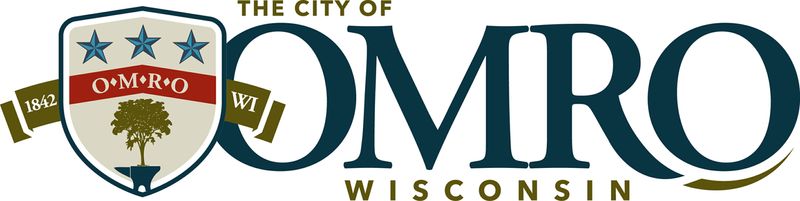 		Well Operation PermitOwner’s Name:  _______________________________________________________________________Address of Well:  ______________________________________________________________________Owner Phone Number: ________________________________Owner Email: _________________________________________________________________________What is the intended use of the well water (Check all that apply):Vehicle WashingLawn WateringGarden Watering	For Office Use Only:	Application:ApprovedNot ApprovedOmro Utility Chief Operator or Designee: _____________________________  Date of Issuance ________Renewal Date: _____________________Tax Key Number265 - Laboratory Certified Safe Water Test Result (not more than one (1) year prior to application date)Signed Affidavit or Letter from WI DNR Licensed Well Pump Installer or DrillerUtility Personnel verification no cross connection exists between public system and private wellInspector Signature _______________________Date of Inspection ________________________Permit Fee PaidAmount Paid __________  Date Paid _________